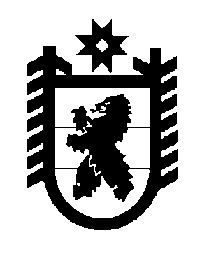 Российская Федерация Республика Карелия    ПРАВИТЕЛЬСТВО РЕСПУБЛИКИ КАРЕЛИЯРАСПОРЯЖЕНИЕот  5 октября 2018 года № 626р-Пг. Петрозаводск  В целях уточнения границы между субъектами Российской Федерации – Республикой Карелия и Архангельской областью:Образовать межведомственную рабочую группу по вопросу уточнения границы между субъектами Российской Федерации – Республикой Карелия и Архангельской областью (далее – межведомственная рабочая группа) и утвердить ее состав (прилагается).Установить, что регламент межведомственной рабочей группы и иные документы, связанные с ее деятельностью, утверждаются руководителями межведомственной рабочей группы.Организационное обеспечение деятельности межведомствен-ной рабочей группы возложить на Министерство имущественных и земельных отношений Республики Карелия.
           Глава Республики Карелия                                                              А.О. ПарфенчиковСоставмежведомственной рабочей группы по вопросу уточнения границы                   между субъектами Российской Федерации – Республикой Карелия                              и Архангельской областью_____________Утвержден распоряжением Правительства Республики Карелия от  5 октября 2018 года № 626р-ПЛогинова М.Н.–первый заместитель Министра имущественных            и земельных отношений Республики Карелия, руководитель межведомственной рабочей группыСтроганова С.Ю.–заместитель Министра – начальник управления Министерства строительства и архитектуры Архангельской области (по согласованию), соруководитель межведомственной   рабочей группы Аристова В.С.–начальник отдела Министерства имущественных            и земельных отношений Республики Карелия, заместитель руководителя межведомственной рабочей группыНовикова М.Г.–заместитель начальника отдела Министерства имущественных и земельных отношений Респуб-лики Карелия, секретарь межведомственной рабочей группы          Члены межведомственной рабочей группы:         Члены межведомственной рабочей группы:         Члены межведомственной рабочей группы:Андреев Ю.Н.–начальник отдела Министерства природных ресурсов и экологии Республики Карелия Андронов Е.В.–заместитель Министра – начальник управления Министерства агропромышленного комплекса и торговли Архангельской области (по согласо-ванию)Бугаева О.Н.–заместитель начальника управления – начальник отдела Министерства строительства и архитек-туры Архангельской области (по согласованию)Дегтева Г.И.–директор филиала федерального государственного бюджетного учреждения «Федеральная кадастро-вая палата Федеральной службы государственной регистрации, кадастра и картографии» по Респуб-лике Карелия (по согласованию)Долганова Е.А.–заместитель руководителя Управления Федераль-ной службы государственной регистрации, кадастра и картографии по Архангельской области и Ненецкому автономному округу (по согласо-ванию)Ерулик А.В.–Министр природных ресурсов и лесопромыш-ленного комплекса Архангельской области                   (по согласованию)Зайцев В.М.–заместитель Министра – начальник управления Министерства природных ресурсов и лесопромыш-ленного комплекса Архангельской области                   (по согласованию)Кошкина Н.В.–ведущий специалист Министерства национальной и региональной политики Республики Карелия Лопухов Е.А.–начальник отдела Министерства природных ресурсов и экологии Республики Карелия Минин А.А.–главный специалист-эксперт Управления Феде-ральной службы государственной регистрации, кадастра и картографии по Республике Карелия  (по согласованию)Полякова Т.Н.–заместитель руководителя Управления Феде-ральной службы государственной регистрации, кадастра и картографии по Республике Карелия  (по согласованию)Свидская Я.С.–заместитель Министра экономического развития и промышленности Республики Карелия Тренин Р.В.–начальник отдела  филиала федерального государ-ственного бюджетного учреждения «Федеральная кадастровая палата Федеральной службы государственной регистрации, кадастра и картографии» по Республике Карелия (по согласованию)Ульянов Р.В.–ведущий инженер филиала федерального государ-ственного бюджетного учреждения «Федеральная кадастровая палата Федеральной службы государственной регистрации, кадастра и картографии» по Республике Карелия (по согласованию)Хилова С.А.–начальник отдела  филиала федерального государ-ственного бюджетного учреждения «Федеральная кадастровая палата Федеральной службы государственной регистрации, кадастра и картографии» по Архангельской области и Ненецкому автономному округу (по согласованию)Чураков А.О.–заместитель директора – главный технолог  филиала федерального государственного бюджет-ного учреждения «Федеральная кадастровая палата Федеральной службы государственной регистра-ции, кадастра и картографии» по Архангельской области и Ненецкому автономному округу (по согласованию)Шарыба Е.В.–начальник отдела Министерства имущественных отношений Архангельской области (по согласо-ванию)Шлямина Ю.В.–начальник отдела Управления Федеральной службы государственной регистрации, кадастра и картографии по Республике Карелия (по согласо-ванию)